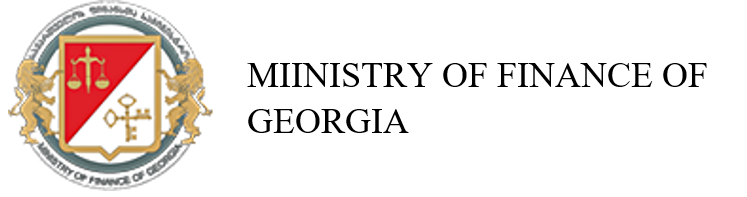 Name of Financial Institution:Address: Identification Number:Name of Authorized Representative Person: Title: Phone: E-mail: